Protocole de Madrid concernant l’enregistrement international des marquesModification des montants de la taxe individuelle : SuisseLe Gouvernement de la Suisse a notifié au Directeur général de l’Organisation Mondiale de la Propriété Intellectuelle (OMPI) une déclaration modifiant les montants de la taxe individuelle qui doit être payée à l’égard de la Suisse en vertu de l’article 8.7) du Protocole de Madrid.À compter du 1er juillet 2023, les montants de la taxe individuelle pour la Suisse seront les suivants :  Ces nouveaux montants devront être payés lorsque la Suissea)	est désignée dans une demande internationale qui est reçue par l’Office d’origine le 1er juillet 2023 ou postérieurement;  oub)	fait l’objet d’une désignation postérieure qui est reçue par l’Office de la partie contractante du titulaire le 1er juillet 2023 ou postérieurement, ou est présentée directement au Bureau international de l’OMPI à cette date ou postérieurement;  ouc)	a été désignée dans un enregistrement international dont le renouvellement est effectué le 1er juillet 2023 ou postérieurement.Le 1er mars 2023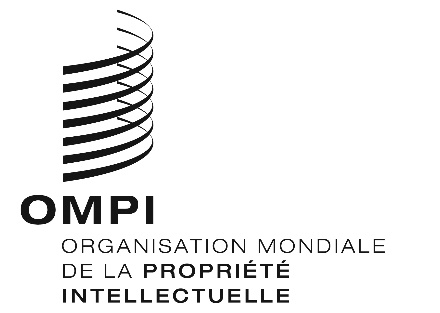 AVIS N° 6/2023AVIS N° 6/2023AVIS N° 6/2023RUBRIQUESRUBRIQUESMontants(en francs suisses)Montants(en francs suisses)RUBRIQUESRUBRIQUESjusqu’au 30 juin 2023à compter du 1er juillet 2023Demande ou désignation postérieure–  pour trois classes de produits ou services–  pour chaque classe supplémentaire4505040050Renouvellement –  quel que soit le nombre de classes500500